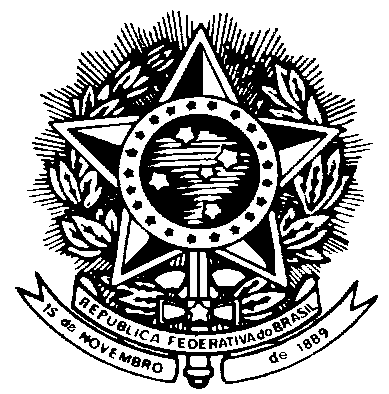 MINISTÉRIO DA EDUCAÇÃOUNIVERSIDADE FEDERAL DE MATO GROSSORESOLUÇÃO CONSEPE N.o 159, DE 17 DEZEMBRO DE 2010Dispõe sobre aprovação ad referendum do Curso de Pós-Graduação lato sensu em Clínica Médica e Apoio Diagnóstico em Medicina Veterinária de Pequenos Animais. O PRESIDENTE EM EXERCÍCIO DO CONSELHO DE ENSINO E PESQUISA DA UNIVERSIDADE FEDERAL DE MATO GROSSO, no uso de suas atribuições legais,CONSIDERANDO o que consta no Processo n.º 23108.041424/10-1, 153/10 - CONSEPERESOLVE:Artigo 1o – Aprovar, “ad referendum” do Conselho de Ensino, Pesquisa e Extensão, a criação do Curso de Pós-Graduação lato sensu em Clínica Médica e Apoio Diagnóstico em Medicina Veterinária de Pequenos Animais, na área de conhecimento “Medicina Veterinária”, a ser desenvolvido pela Faculdade de Agronomia e Medicina Veterinária/Departamento Clínica Médica Veterinária/UFMT.Artigo 2º - Esta Resolução entra em vigor a partir desta data, revogando-se as disposições em contrário.Cuiabá, 17 de dezembro de 2010.Francisco José Dutra SoutoPresidente em exercício do CONSEPE